How would you prepare for a manned mission to Mars? Mars… the next frontier…   People have long dreamed about travelling to another planet.  What seems like science fiction could soon be a reality.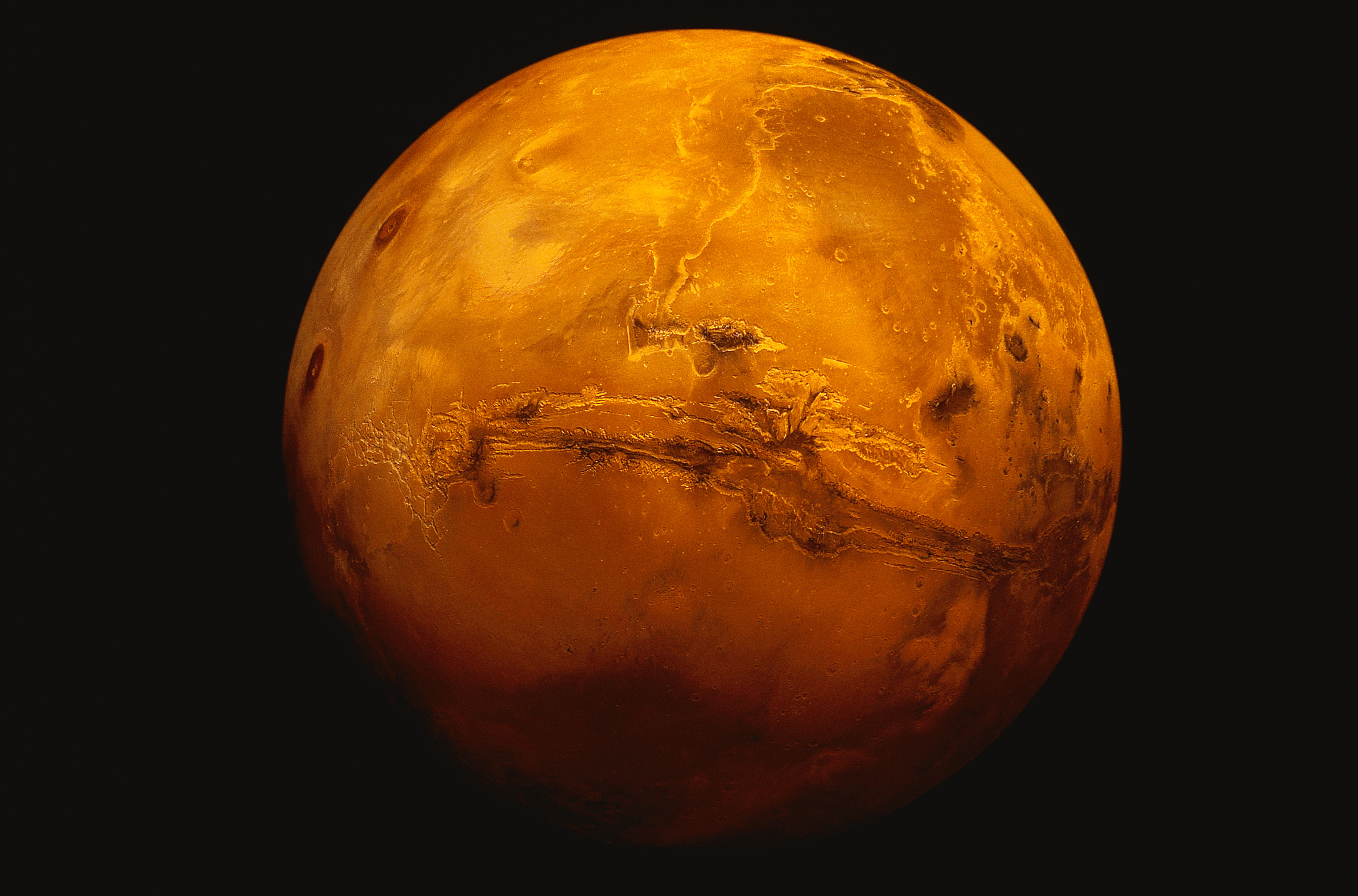 Imagine teams are to be chosen as the first space pioneers to participate in a manned mission to Mars.The complexity of the voyage is mind boggling, but YOU have what it takes to get the job done!  Successful applicants understand the challenges that await in -navigation- life on board the ship-  supplies -and in surface exploration. Successful applicants will demonstrate they are prepared for all aspects of challenges of a Mars Mission including knowledge of the needs of extended travel in space, how to reuse resources and be familiar with space exploration technology.  Your final task is to persuade the selection committee to choose your team for   the first manned mission to Mars.    Prepare a unique media presentation demonstrating how your group has the knowledge, skills and personal qualities to meet the challenges of a Mars Mission.    Answer the interview questions following your presentation  to determine your eligibility.  How to proceed?  There will be research days to find the answers for the questions that you made in your jigsaw expert groupWhat challenges did you find for the trip?  How are they solved? 	You have many resources at your disposal- videos, animations, ipad apps, articles  and my website.   MOST OF THE HANDOUTS  and LINKS ARE CONNECTED TO http://ceisnor1.weebly.com/activities.htmlExpert groups will be chosen to focus on a category of questions: navigation, life on board the ship, supplies and  surface exploration. Report regularly to your home group to teach them what you learned.  In the interview ANYONE can be asked about ANY category.  Track the progress of your research, critical thinking and your reactions to your discoveries in a trip journal.  (Writing responses)  Complete the record sheets of tasks worked on daily during the project.  What does each member do and when have they finished? Use what you learn in your “team survival challenges” for more information. Prepare a creative presentation with your HOME GROUP to win over the selection committee.  This will give at least one expert in each area of research.               You want your team to be noticed , not just for their high level of skill but also in their creativity.  Thousands of people will be vying for this opportunity of a lifetime. How will your group’s presentation stand out?  You choose the  format .  Will it use a slideshow, commercial, a music video, puppet theatre, 3 d model for example etc. ? Get your proposal approved.Review the rubrics and use planners from the class website5 minute minimumAnswer interview style questions after the presentation.  Impress the selection committee with your understanding of the challenges involved.  The trip of a lifetime awaits!  